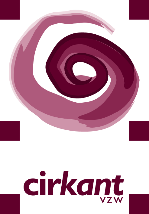 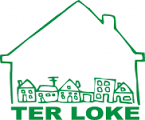 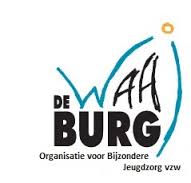 Indicatiestellingsformulier Contextbegeleiding ifv aanmeldingBeste contactpersoon-aanmelder,Je staat op het punt om een gezin aan te melden voor contextbegeleiding. Omdat de vraag steeds groter is dan het aanbod, is samenwerking heel belangrijk. We verwachten dat:Je de mogelijkheden binnen het voorveld volledig verkend hebt. Je het indicatiestellingsformulier samen met het gezin invult. Engagement, openheid en transparantie zijn de noodzakelijke basis om een contextbegeleiding te starten.Informatie over de verschillende modules contextbegeleiding en criteria kan u vinden op de website van elke organisatie:www.dewaaiburg.bewww.terloke.bewww.cirkant.beBij vragen mag je ons altijd contacteren.Naam minderjarige: Ingevuld door: Datum verzending indicatiestellingsformulier:  IdentificatieContactpersoon - aanmelder:Naam: Voornaam: Organisatie: Telefoon: Emailadres: Bereikbaarheid: Opmerkingen en andere belangrijke info: Minderjarige:  Jongen		  MeisjeNaam: Voornaam: Geboortedatum: Woonplaats: School / Type: Ifv indicering voor CIG de Merode:Zwangerschap:  Ja	 NeeVermoedelijke bevallingsdatum: Opmerkingen en andere belangrijke info: Ouders en belangrijke zorgfiguren:Wie woont er in het gezin, wie zijn belangrijke zorgfiguren, broers, zussen,…:Naam moeder: Voornaam moeder: Adres moeder: Telefoon moeder: Ifv indicering voor CIG de Merode:Zwangerschap:  Ja	 NeeVermoedelijke bevallingsdatum: Naam vader: Voornaam vader: Adres vader: Telefoon vader: Contactgegevens zorgfiguren (indien niet de ouders): Naam: Voornaam: Adres: Telefoon: Netwerk / andere belangrijke betrokkenenBinnen contextbegeleiding vinden we het noodzakelijk dat het netwerk (nl. die mensen die begaan zijn met het welbevinden van het gezin) betrokken wordt. Graag krijgen we een zicht op het bestaand netwerk waarop ingezet kan worden. Familiaal: Sociaal: Is er momenteel nog hulpverlening actief in dit gezin?	 Ja, en welke:	 NeeIs er een Gemandateerde Voorziening of Jeugdrechtbank betrokken?  Ja, en wie is contactpersoon: 	 NeeStaat het gezin ook aangemeld voor een andere wachtlijst? Ja, en welke:  NeeOpmerkingen en andere belangrijke info:Toelichting bij de hulpvraag We verwachten dat er stappen vanuit het voorveld reeds gezet of verkend werden, voorafgaand aan deze aanmelding. Geef hier een overzicht van de ondernomen stappen  en waar deze al dan niet toe geleid hebben. Op welke domeinen, die impact hebben op het gezinsfunctioneren en de ontwikkeling van de kinderen, is er hulp en begeleiding noodzakelijk? Pedagogische vaardigheden  Financiële situatie  Individueel welzijn kinderen    Individueel welzijn ouders    School / daginvulling / vrije tijd bij kinderen en jongeren Daginvulling / tewerkstelling / vrije tijd  bij zorgfiguren Huisvesting  Organiseren van het huishouden  Relationeel (ouders, gezinsleden, familie, omgeving, …)Mogelijkheid om nog verder toe te lichten: Wat maakt dat je denkt dat contextbegeleiding vanuit één van onze diensten de meest aangewezen hulp is voor dit/jouw gezin. Gezin :Wat zijn de zorgen? Wat zijn de krachten, wat loopt er goed? Welke veranderingen wensen jullie te zien? Aanmelder :Wat zijn de zorgen? Wat zijn de krachten, wat loopt er goed? Welke veranderingen wensen jullie te zien?   Cirkant  De Waaiburg  Ter Loke  CIG de MerodeToelichting omtrent deze specifieke voorkeur: 